Organitza la Societat Coral Colon amb el suport de l’excel·lentíssim Ajuntament de Sabadell.Aquest torneig està homologat per la Federació Catalana d’Escacs i és vàlid per a ELO CATALÀ, FEDA i FIDE i obtenció de normes de Mestre CatalàAquest torneig es jugarà amb sistema suís a 8 rondes en un sol grup i se podran inscriure els jugadors que tinguin menys de 2350 d’Elo Català o superior en cas de no disposar de titulació internacional.Els jugadors hauran de tenir llicència federativa en vigor.El torneig es desenvoluparà al local social de la Societat Coral Colon de Sabadell (Avinguda Onze de Setembre, 125) els divendres a partir de les 21,30 hores, del 7 de febrer al 27 de març 2020. Els premis en metàl·lic i els trofeus es lliuraran per estricte ordre de classificació. Els premis no són acumulables i tan sols es lliuraran als guanyadors que els recullin personalment a l’acte de lliurament de premis. El temps per a presentar-se davant del tauler és de 1 hora des de l’inici establert de la ronda.Seran eliminats els jugadors que no assisteixin a una ronda sense justificació. Els descansos sol·licitats pels jugadors es puntuaran amb 0 punts, podent-ne demanar un màxim de dos fins a la sisena ronda. El tercer descans suposarà la retirada del torneig. Es poden demanar els byes a la mateixa sala de joc o per correu a josemartinez.sbd@hotmail.es  fins al dilluns a les 22:00.El ritme de joc serà de 90 minuts més 30 segons per jugada, per tota la partidaEl director del torneig serà el Sra. Silvia Pérez i l’àrbitre principal José Martínez Molina. Com a àrbitre (CP) estarà en Sergio Martínez Pérez.Les decisions arbitrals podran ser apel·lades per escrit, màxim 30 minuts desprès de la ronda, al comitè de competició del torneig que estarà format pel director del torneig i 2 jugadors. Els jugadors seran els següents: el jugador amb Elo més alt, el més veterà, el primer reserva serà el jugador local de més Elo i el segon reserva el segon jugador de més Elo.El lliurament de premis i pica-pica es farà el dissabte 28 de març, un cop finalitzat el torneig de ràpides que començarà a les 10:00 Els desempats a la classificació final seran resolts per sorteig en finalitzar la última ronda, d’entre el següents:Bucholz brasiler (traient el pitjor) amb correcció FIDEBucholz mitjà (traient el millor i el pitjor) amb correcció FIDEBucholz total amb correcció FIDESi persisteixen els empats, s’aplicaran els següents:      d.- Progressiu-acumulatiu (incloent desempat ronda a ronda)      e.- SorteigA tots els desempats se’ls aplicarà l’ajust FIDE d’oponent virtual.Drets d’inscripció: Inscripció fins el dia 5 de febrer General: 30 €Veterans i sub-16: 25 €Jugadors amb llicència en vigor de la Societat Coral Colon de Sabadell: 20 €Tindran un descompte de 3 € les inscripcions que es facin abans del 20 gener mitjançant ingrés al següent compte:ES10 0081 0004 3000 0134 5135 fent-hi constar nom del jugador, edat,club i Elo.Inscripcions:  Estarà prohibit portar els telèfons mòbils o qualsevol aparell electrònic a la sala de joc. Si a un jugador/a li sona el telèfon mòbil o qualsevol altre aparell electrònic perdrà la partida..
Es posaran a disposició de tots els jugadors l’imprès de reclamació de la F. C. d’ E.La participació en aquest torneig significa l’acceptació d’aquestes normes. Tot allò no previst en aquest reglament serà resolt aplicant els reglaments de la FIDE, FEDA i FCd’E.El reglament definitiu serà l’escrit en català que es troba penjat a la sala de joc.La Societat Coral colon te la voluntat de fer difusió del torneig a les xarxes socials i a la premsa. "Els participants, pel fet de inscriure's, autoritzen la publicació de les seves dades i fotografies als mitjans de comunicació que l’organització consideri adients per a la difusió de l’esdeveniment. En cas de no ser possible per algun motiu justificat, posar-se en contacte amb l'organització abans de l'inici del torneig".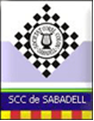 XIV OBERT D’ESCACSDE LA SOCIETAT CORAL COLONDE SABADELL 2020PREMIS (TRAMS per Elo català)PREMIS (TRAMS per Elo català)PREMIS (TRAMS per Elo català)PREMIS (TRAMS per Elo català)PREMIS (TRAMS per Elo català)GENERALTRAM2100-2001TRAM2000-1901TRAM1900-1801TRAM1800-1700
1
 250 € trofeu60 €60 €60 €60 €2
 150€ trofeu3
80€ trofeu
 460€PREMIS ESPECIALSTrofeu pel millor sub-16Trofeu pel millor veteràMillor local: Inscripció gratuita al Torneig internacional Ciutat de Sabadell 2019Valentín Pérez 619304689Silvia Pérez 651103845    escolaescacssabadell@coralcolon.net